           бюджетное дошкольное образовательное учреждение города Омска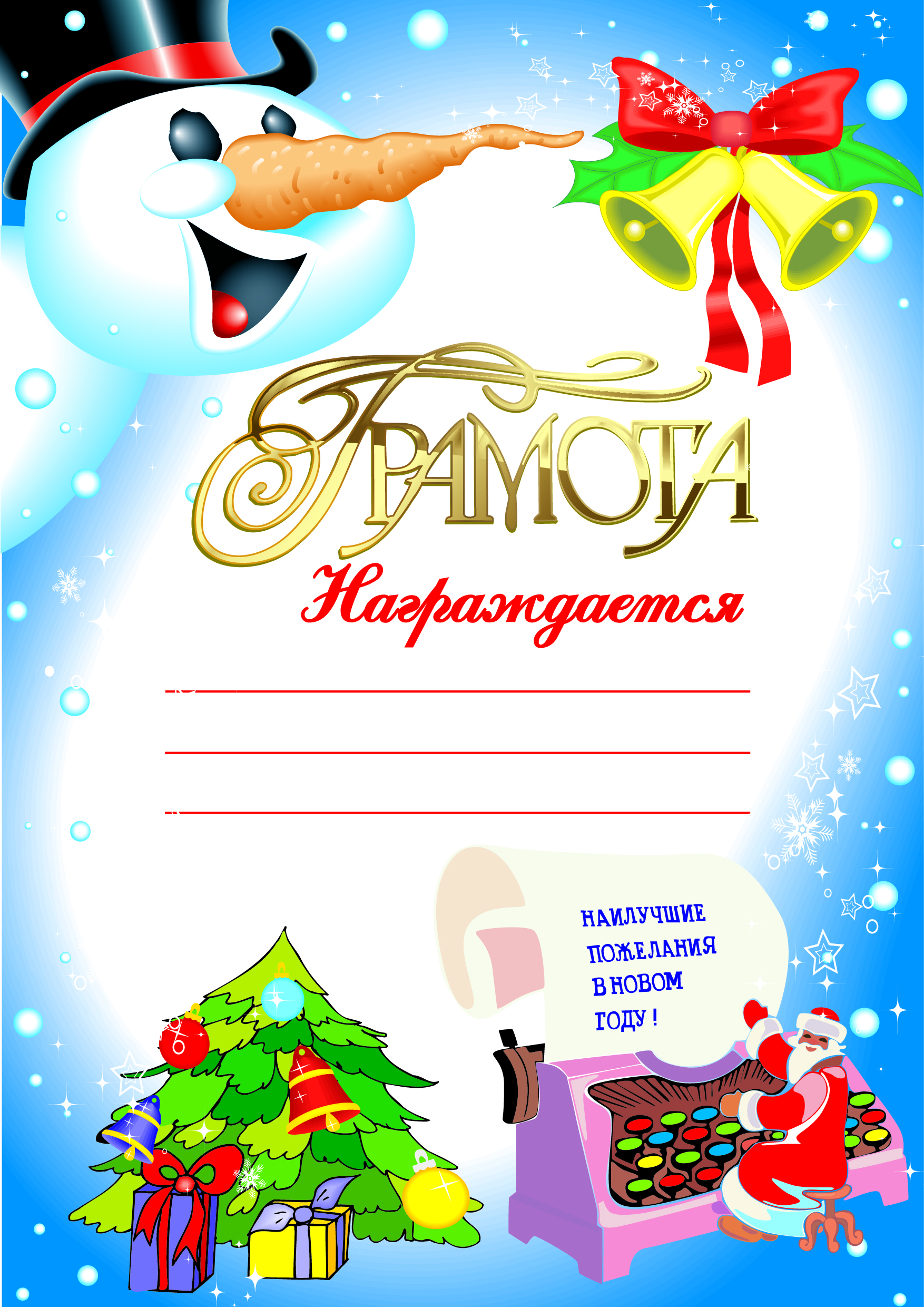                     «Детский сад № 276 компенсирующего вида»Заведующий БДОУ г. Омска                                                               Панова Е.П«Детский сад № 276 компенсирующего вида» Декабрь - 2016